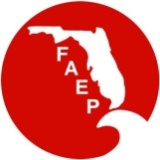 FAEP BOARD MINUTESOctober 14, 201312:00 – 1:00 p.m. Roll CallApprove September Minutes Motion to approve: MarySecond by: MelissaAll aye. Dianne abstained because she didn’t attend the meeting2013 Annual Conference  Update from Amy Guilfoyle-almost 200 in attendance. There was some revenue from the conference.  A number of attendees at the FAEP conference signed up to provide presentations at the NAEP 2014 conference.	Amy wrote an article that will be included in the upcoming FAEP newsletter.President’s Report – Kristin BennettMembership registrations – reminder to enter online or submit form and FAEP paymentKristin reminded the Board that local renewal information  and funds do need to be sent to FAEP to make sure the membership database is up to date.Old Business  Reminder: Elections for the 2014 Board.  2 at-large positions are up for election.Nominations are due be noon on Friday, Oct. 18th.The sitting BOD in January will vote for the executive Board (January 13th Board meeting will be in person in Orlando).FLERA Follow-up on conversation with FLERA to discuss synergies with FAEP.  Dianne clarified that the proposal is for FLERA action groups and that FAEP members need to contact FLERA directly.Treasurer’s Report  FY 2013-2014 BudgetFY 2013-2014 budget has been approved.  No questions were asked about this month’s financial.     New BusinessNAEPOn behalf of FAEP, Kristin submitted a request for several items for funding from NAEP.Tomorrow is the NAEP deadline for abstract submissions.The NEPA and Transportation tracks need abstracts.Kristin is on the chapters committee of NAEP and they will be reviewing the affiliation agreement soon and she would like to see some changes and more benefits to the state chapters. Administrator’s report – Teri Hasbrouck (sent via email)105 renewals in October and 33 new membersCurrent membership is 1057142 NAEP membersVice President’s Report Mary asked about the availability of the Board Book that is being developed.  Kristin hopes to be able to work more on this project once she no longer has the duties of President. Secretary’s Report No report.Chapter Discussion: Extensive discussion about how to obtain and retain local chapter board members.Southwest  - Matt Miller Two-day conference ended last week with 154 attendees and was held in partnership with SWS and FAESS.Matt will be stepping down effective Dec. 1, 2013.  If anyone knows of a potential member or President please let Matt know so that he can contact them to see if they are interested in keeping the chapter active; otherwise the chapter will be going dormant.Treasure Coast – Dianne Hughes Hydric soils class this month is sold out and they expect income of over $1,000.  Dianne will be stepping down as Treasurer and Erin Hodel will be stepping down as Vice President.  Upcoming social on Oct. 24that Long Boards downtown West Palm Beach.  They issued a call for nominations for their annual awards.Northeast – Leslie Detlefsen No report.Tallahassee Area - Elva PeppersThey had a San Luis mission event during Sept., with guided tour, and talk about archaeology in Florida along with dinner and drinks.  About 10-15 non-members attended.  Dart tournament in Oct. for scholarship funds.Central – Amy Guilfoyle End of year holiday social on Nov. 21st South – Melissa O’Connor Broward location for an Oct. luncheon with a speaker about Coral Reef conservation program.Nov. 1, they will have a symposium with the main topic of “Water”, such as TMDLs.Dec. holiday party being planned.Tampa Bay Area  - Tim TerwilligerOct lunch this Wed. 16th Last social in Sept.Falliday member appreciation event, Nov. 14th, where Environmental Excellence awards will be announced.Logo contest is currently being judged.Tampa Bay USF Student Chapter  They are helping with the 2014 NAEP Conference planning committee.Northwest  - Amy Mixon Senior student day last week (about 25 students).There will be an annual Symposium this Friday.Nov. meeting may be a nature trail walk.Dec. banquet event being planned.      Action items and due dates summary of motions (Teri) Upcoming MeetingsOctober 18 – NAEP 2014 conference committee and networking social – St. PeteOctober 19 – NAEP BOD meeting – St. PeteNovember 18 FAEP BOD change of date due to Veterans DayOctober-November: Nomination of BOD members; ballot sent to membership for vote.  Adjournment at 12:54Motion to adjourn:  Elva PeppersSecond by: Tim TerwilligerNameAttendanceProxyKristin Bennett – PresidentYesErik Neugaard - Past PresidentNoMelissaMary Gutierrez- Vice PresidentYesAmy Guilfoyle  - TreasurerYesMelissa O’Connor - SecretaryYesBruce Hasbrouck - NAEP RepresentativeNoJennifer Cummings - Central ChapterNoEd Currie - Northeast ChapterNoAmy Mixon- Northwest ChapterYesDavid Bogardus - South ChapterNoMatt Miller - Southwest ChapterYesElva Peppers - Tallahassee ChapterYesTim Terwilliger - Tampa Bay ChapterYesDianne Hughes - Treasure Coast ChapterYesErin Kane - At Large MemberNoAlexis Preisser - At Large MemberYesCourtney Arena – At Large MemberYesJohn Lesman – At Large MemberNoKristinMelissa Butcher- USF TampaNoRay Fajardo - USF St. Pete chapterNo